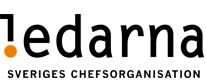 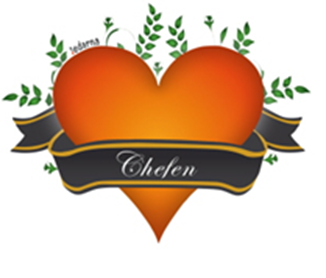 Medlemsinfo 18w10Lönerevision 2017-18Vi har nu gjort en första analys av lönerevisionen. Vad vi ser är att det har jämnat ut sig mellan löneboxarna och procent ökning. Vi ser också att ålder tyvärr påverkar lönens procent utfall. Detta genereras utifrån att man oftast som äldre medarbetar har byggt upp en historisk lön som ligger högre än grupp man ligger i, och att då tar chefen av dem som ligger högre och ger till de som ligger lägre i lönutifrån prestationen. Detta blir fallet utifrån den löneprocess som Volvo Cars har just nu. När vi ser kvinnors löner bland Ledarnas medlemmar så tjänar kvinnor lika mycket som männen i snitt och i vissa lönespann lite mer än männen. Men vi kommer med en djupare analys under våren utifrån vår löneenkät som vi nu har fått in från er. Kapacitetsavtal på VCT. Vi har fått information av företaget om ett nytt kapacitetsavtal som man vill föra in på VCT.Företaget håller på att se över arbetstiderna utifrån att man vill få fler bilar byggda. Företaget har tagit fram ett nytt BC avtal som IF Metalls styrelse har sagt ja till, IF Metall vill nu se om detta avtal är accepterat bland sina medlemmar och en omröstning under veckorna 11-13 kommer att hållas. Vi själva kommer att fortsätta dialogen och förhandlingen med företaget inom några veckor. Vi ser just nu över vad det blir för konsekvenser för våra chefer i VCT. Vi har också fått in bra synpunkter från er medlemmar. Utifrån detta så kommer vi att förhandla fram det som vi ser är förändringar och merarbete mot dagens avtal. Volvo Cars frivilliga gruppförsäkringar igenom SkandiaUtvecklingen har varit fantastiskt och vi ser nu kraftiga premiesänkningar på kommande avtal på flera av försäkringarna. ”Se separat dokument”. Glöm nu inte att titta över dina försäkringar.Är sjukförsäkringsnivån rätt nu efter lönerevisionen?  Livförsäkringen är viktig att man är rätt försäkrad utifrån familjens ekonomi. Boendepriserna har ökat markant de senaste åren och har man rätt nivå på sin försäkring, så den efterlevande har råd att bo kvar med en inkomst? Titta även över om du har en barnförsäkring och inte har barn längre som är yngre än 25år? Då betalar du för något som inte gäller eller har behov av. Ledarnas årsmöteLedarnas årsmöte gick av stapeln den 28/2. Det var ett 30tal medlemmar närvarande och valberedningsförslagen på val och omval av styrelsemedlemmar godkändes av årsmötet.  Följande frågor kom upp på årsmötet som medlemmarna vill att vi fördjupar oss i. 1* Hur kan vi Ledarna som fackliga ihop med övriga fack på Volvo Cars driva förbättrade trafikförutsättningar i Göteborg, mot våra politiker? 2* Parkerings situationen på vissa av våra områden är fortsatt ett problem. Hur kommer det att bli när nästan 2000st medarbetare skall hem till Torslanda under 2019, som just nu är placerade i Mölndal och Gamlestan? Ledarnas medlemsträff den 14/3Glöm inte att anmäla dig under denna vecka till vår medlemsträff i Volvobils nya lokaler, där bl.a. Ari Ryabacke föreläser om sin erfarenhet runt livet och ledarskap. Ordförande har ordetMedlemsantalet fortsätter öka för oss i Ledarna och nu i månadsskiftet så var vi 530st medlemmar. En ökning med 5st.Vi kommer senare under våren-18 att skicka ut en enkät på vad som är era hjärtefrågor som medlemmar i Ledarna på Volvo Cars och som ni vill att Ledarna driver för er. Detta för att se hur vi kan hjälpa er ännu mer som chefsförbund.Peter Storm,Ordförande för Ledarna i GBG på Volvo Cars0708-20 90 36peter.storm@volvocars.com  